Международная торговля является одним из основных рычагов, стимулирующих социально-экономическое развитие отдельных государств, поэтому без участия страны в интернациональном обмене товарами, услугами, технологиями невозможно формирование здоровой конкурентоспособной экономики.На развитие внешнеторговых отношений оказывают постоянное влияние множество разнообразных факторов. С одной стороны современный уровень развития информационно-коммуникационной и транспортной инфраструктуры существенно упрощает ведение деловых переговоров между партнерами из разных стран и позволяет предпринимателям заключать международные коммерческие сделки, буквально не вставая с рабочего места в офисе. С другой стороны в последние годы российская экономика находится под мощным влиянием неблагоприятной макроэкономической обстановки. Обострившиеся во второй половине 2014 года отношения между Россией и западными странами, введенные международные экономические санкции и, как следствие, повышенные риски при заключении международных контрактов являются существенными барьерами для предпринимателей, чья деятельность ориентирована на внешний рынок.В связи с затянувшимися неблагоприятными для России в целом и для Удмуртской Республики в частности макроэкономическими процессами в последние три года объем торговли организаций Удмуртии с зарубежными партнерами значительно сократился, выйдя в 2017 году на минимальный за анализируемый период уровень – 618 млн. долларов США. По сравнению с 2016 годом оборот внешней торговли снизился на 21%, а по сравнению с 2013 годом – более чем в 3 раза (см. рис. 1).Рис. 1. Динамика внешнеторгового оборота Удмуртской Республики (млн. долларов США)Таблица 1Динамика  экспорта и импорта Удмуртской Республики(млн. долларов США)Объем продукции, экспортированной из Удмуртии в 2017 году, уменьшился более чем на треть по сравнению с 2016 годом и почти в 4 раза по сравнению с 2013 годом.Таблица 2Динамика экспорта по основным группам товаров(млн. долларов США)Столь значительное снижение объемов вывезенной за рубеж продукции вызвано, в первую очередь, установившейся на мировом рынке низкой ценой на нефть. Именно продукты нефтепереработки, которые вывозятся преимущественно в европейские страны, являлись на протяжении ряда последних лет основной статьей экспорта Удмуртской Республики. Максимальную долю в экспортном доходе за анализируемый период нефтепродукты занимали в 2014 году (84%). В последние три года доход от экспорта нефти неуклонно падает: доля от ее реализации за рубеж в общем объеме экспорта в 2017 году снизилась на 9 процентных пунктов по сравнению с предыдущим годом, а по сравнению с 2013 годом доля нефтепродуктов в структуре экспорта сократилась ровно вдвое, составив 38% экспортного дохода (Рис. 2).Рис. 2. Динамика товарной структуры экспорта (в процентах к итогу)Сравним конкретные цифры, характеризующие взаимосвязь между объемами экспорта нефти и средней ценой, по которой ее продавали зарубежным партнерам. За период с 2014 по 2016 годы средняя экспортная цена нефтепродуктов стремительно снижалась и к 2016 году достигла минимального за анализируемый период значения (348,1 доллара за тонну). В 2016 году нефтепродукты продавали в страны дальнего зарубежья по цене в 2,5 раза меньшей по сравнению с 2014 годом, а по сравнению с 2015 годом средняя экспортная цена снизилась на 30%. Одновременно со снижением экспортных цен на нефть падали и объемы поставок нефтепродуктов за рубеж в натуральном выражении, поэтому доход от их экспорта снижался в течение этого периода еще более высокими темпами. Так при уменьшении объемов экспорта нефтепродуктов в натуральном выражении в 2015 году по сравнению с 2014 на 29%, доход от реализации за границу этой группы товаров снизился почти в 2,5 раза. Уменьшение объемов реализации нефтепродуктов за границу в 2016 году на 22% по сравнению с предыдущим годом привело к снижению дохода от их экспорта почти в 2 раза. В 2017 году средняя экспортная цена возросла почти на треть по сравнению с предыдущим годом, однако объем экспорта нефти в натуральном выражении сократился в 2,5 раза, поэтому доход от экспорта товаров топливно-энергетического комплекса в 2017 году оказался минимальным за последние пять лет, снизившись почти в 2 раза по сравнению с предыдущим годом, в 3,5 раза по сравнению с 2015 годом и почти в 9 раз по сравнению с 2014 годом (см. рис. 3).Рис. 3. Динамика средней фактической экспортной цены нефтепродуктов, а также объемов экспорта нефтепродуктов в страны дальнего зарубежья в натуральном и стоимостном выражении В связи со снижением доходов от сырьевого экспорта в последние три года претерпевает изменения структура вывозимой за рубеж продукции. Так, несмотря на то, что стоимость вывезенных из республики машин и оборудования в 2017 году снизилась по сравнению с предыдущим годом в 2 раза и достигла минимального за последние пять лет значения, в товарной структуре эта группа товаров заняла существенную долю (16,8%). По сравнению с предыдущим годом продукция машиностроения потеряла в структуре экспорта 5,7 процентных пункта, а по сравнению с 2013 и 2014 годами, напротив, возросла на 6,2 и 10,9 процентных пункта соответственно. Можно отметить тенденцию роста объемов экспорта древесины: в последние два года существенно увеличился по сравнению с предыдущими годами как доход от вывоза за рубеж древесины, так и доля этой товарной группы в структуре экспорта. В 2017 году в 1,5 раза по сравнению с предыдущим годом увеличился доход от продажи за рубеж металлов и металлических изделий, в структуре экспорта доля металлов возросла более чем в 2 раза, составив 11,6% (см. табл. 2 и рис. 2).Таблица 3Динамика импорта по основным группам товаров(млн. долларов США)Объем импорта – второй составляющей внешнеторгового оборота –снизился в 2015 году на 40% по сравнению с 2014 годом, в 2016 году объем ввезенных в республику товаров сократился еще в 2 раза по сравнению с 2015 годом. В 2017 году стоимость ввезенных в республику товаров незначительно увеличилась (на 7,2%) по сравнению с предыдущим годом (см. рис. 1). При этом налицо произошедший в 2016 году резкий структурный сдвиг в номенклатуре импортируемой продукции: доля химической продукции, стабильно занимавшая в 2013-2015 годах более половины импорта,  сократилась в 2016 году до 6%, в 2017 году ее доля незначительно увеличилась (до 8%) (Рис. 4).Рис. 4. Динамика товарной структуры импорта (в процентах к итогу)В 2015 году наряду с общим снижением объемов импорта существенно сократились затраты организаций республики на закупку за рубежом машин,  оборудования и комплектующих к ним. Такое уменьшение объема поставок из-за рубежа продукции машиностроения, скорее всего, обусловлено снижением платежеспособности предприятий и удорожанием зарубежного оборудования на фоне падения курса рубля по отношению к доллару США. Кроме этого, нестабильная внешнеполитическая ситуация и, как следствие, высокие риски при заключении международных сделок, а также стремление максимально снизить затраты в условиях возросшей инфляции заставили предпринимателей повременить с приобретением нового зарубежного оборудования. В 2016-2017 годах объемы импорта машиностроительной продукции увеличились незначительно по сравнению с 2015 годом, но по причине уменьшения зарубежных поставок продукции химической промышленности в товарной структуре импорта доля машин и оборудования возросла практически в 2 раза и составила более половины стоимости импортированной продукции. Таблица 4Динамика импорта продукции машиностроения в распределении по основным странам-партнерам(млн. долларов США)Нужно отметить, что существенные изменения претерпевает структура поставщиков машиностроительной продукции (Рис. 5). Наряду с общим падением импорта объемы ввезенных машин и оборудования из Китая также сократились в 2015 году вдвое по сравнению с докризисным периодом (Табл. 4). Тем не менее, Китай не потерял своих лидирующих позиций по ввозу в нашу республику продукции машиностроения, которые он сохраняет на протяжении всего анализируемого периода – ежегодно около четверти зарубежных машин и оборудования закупается организациями Удмуртии у китайских партнеров (Рис. 5). А вот объемы закупок оборудования из ряда других стран год от года непостоянны. Так в 2017 году значительно увеличился объем машиностроительной продукции, завезенной из Польши (на 28% по сравнению с предыдущим годом и почти в 8 раз по сравнению с 2015 годом), Румынии (на 12% по сравнению с 2016 годом и в 2,7 раза по сравнению с 2015 годом), Чехии (в 1,8 раза по сравнению с 2016 годом и в 6,4 раза по сравнению с 2015 годом). Вместе с тем наблюдается снижение поставок оборудования из Великобритании (в 2017 году закуплено в 19 раз меньше, чем в 2015 году), Испании (в 2017 году – в 28 раз по сравнению с 2015 годом), Мексики (в 2017 году – в 20 раз по сравнению с 2015 годом) и ряда других стран. Причиной таких структурных сдвигов могут быть как внешнеполитические факторы (напряженные отношения между странами), так и обострившиеся в условиях кризиса ценовые приоритеты (стремление найти поставщиков, предлагающих наиболее доступные цены).Рис. 5. Структура импорта продукции машиностроения в распределении по странам-партнерам (в процентах к итогу)В течение анализируемого периода доход от экспорта продукции стабильно выше стоимости импортированных в республику товаров. В целом по Удмуртии это обеспечивает положительное сальдо внешнеторгового оборота. Однако стоит обозначить, что положительное сальдо достигается исключительно за счет сырьевого экспорта, поэтому такой показатель как «сальдо внешнеторгового оборота без учета стоимости экспорта нефти и нефтепродуктов» на протяжении всего анализируемого периода принимал отрицательные значения. Ежегодно нефтепродукты экспортировались из Удмуртской Республики преимущественно в европейские страны: в 2017 году 44% нефтепродуктов было вывезено во Францию, 32% – в Нидерланды, 12% – в Польшу. Эту тенденцию видно из анализа показателя «сальдо внешнеторгового оборота со странами дальнего зарубежья»: как и внешнеторговое сальдо в целом по республике, разница между экспортом и импортом со странами, не входящими в СНГ, принимала положительные значения в годы, когда поставки за рубеж нефтепродуктов были максимальны. Сальдо внешнеторгового оборота со странами СНГ, откуда завозились до 2016 года крупные объемы продукции неорганической химии, принимало отрицательные значения, т.к. стоимость импортируемой продукции превышала объемы экспорта в эти страны.  В последние два года снижение дохода от экспорта нефти и сокращение зарубежных поставок продукции неорганической химии нивелировало существенную разницу между различными видами внешнеторгового сальдо (рис. 6).Рис. 6.  Сальдо внешнеторгового оборота Удмуртской Республики (млн. долларов США)Сегодня множество международных торговых сделок осуществляется в рамках региональных торговых соглашений, количество которых, по данным секретариата ВТО, ежегодно увеличивается (рис. 7). Основная часть этих соглашений действует в форме зон свободной торговли. Рис. 7. Динамика общего количества действующих региональных торговых соглашений, по данным секретариата ВТО (единиц)Распределение экспорта Удмуртской Республики по странам-партнерам, входящим в различные интеграционные объединения, свидетельствует, как уже было отмечено выше, о том, что «львиная доля» вывозимой из республики продукции – это продукция топливно-энергетического комплекса, которая поставляется в европейские страны, входящие в состав ОЭСР и ЕС. Поэтому за период с 2015 по 2017 годы высокими темпами снижается объем экспорта в эти международные объединения. Среди стран-экспортеров нефти (ОПЕК) основными потребителями продукции предприятий Удмуртии в 2017 году были Саудовская Аравия (48% экспорта в страны ОПЕК), Алжир (37%) и Иран (13%). В 2016-2017 годах увеличились объемы экспорта в страны Азиатского Тихоокеанского экономического сотрудничества (АТЭС), из которых в 2017 году наибольшие объемы продукции были отправлены в Индонезию (57% поставок в страны АТЭС) и Китай (28%).Рис. 8. Динамика объемов экспорта Удмуртской Республики по группам стран (млн. долларов США)Объем продукции, завезенной из стран СНГ и ЕАЭС резко сократился в 2016 году, что связано с почти полным прекращением поставок в республику продукции неорганической химии. Основными поставщиками продукции этой товарной группы были Украина, входящая в СНГ, и Казахстан, который состоит в обоих вышеуказанных объединениях. Традиционно велики в течение трех лет объемы поставок из стран, входящих в ОЭСР, ЕС и АТЭС. Основными поставщиками, входящими в ОЭСР, являлись в 2017 году Германия (22% импорта из стран ОЭСР), Польша (19%), Республика Корея (16%), Чехия (11%), США (8%). Германия, Польша и Чешская Республика входят также и в состав Европейского Союза. Наряду с этими странами еще одним крупным поставщиком - членом ЕС в 2017 году была Румыния (19% импорта из стран ЕС). Из государств Азиатско-Тихоокеанского экономического сотрудничества крупнейшими поставщиками в 2017 году были Китай (57% импорта из стран АТЭС), Республика Корея (18%), США (9%).Рис. 9. Динамика объемов импорта Удмуртской Республики по группам стран (млн. долларов США)Особую роль для организаций Удмуртии играет развитие торговых отношений с государствами - членами Евразийского экономического союза (ЕАЭС), в рамках которого действует единый режим торговли товарами в отношениях с третьими сторонами, осуществляется единое таможенное регулирование, свободное перемещение товаров без применения таможенного декларирования и государственного контроля.Рис. 10. Динамика внешней торговли со странами ЕАЭС (млн. долларов США)До 2016 года Казахстан являлся крупнейшим поставщиком продукции неорганической химии, в связи с прекращением в Удмуртию этих поставок оборот торговли с Казахстаном сократился в 2016 году почти в 3 раза по сравнению с предыдущим годом (Рис. 10). В 2017 году более половины импорта из Казахстана – металлы и изделия из них. В Казахстан экспортируется продукция машиностроения (в 2017 году – 38% экспорта в эту республику), металлы (22%), продукция химической промышленности (17%) и древесина (10%). Из Беларуси завозят машины и оборудование (63% поставок из Республики Беларусь в 2017 году), а экспортируют металлы (57%), машины и оборудование (24%) (см. прил. 1).Таблица 5Объемы внешней торговли субъектов ПФО в 2017 году(млн. долларов США)Среди субъектов ПФО по объемам внешнеторгового оборота Удмуртия в 2017 году заняла лишь 10 место. Лидирует в этом списке Республика Татарстан, объем внешней торговли которой составил в 2017 году 16982,8 млн. долларов США, что в 27 раз превысило аналогичный показатель по Удмуртской Республике. Наименее развиты внешнеторговые отношения в Республике Мордовия, где за 2017 год оборот торговли с зарубежными партнерами составил 367,0 млн. долларов США (в 1,7 раза меньше, чем в Удмуртии).Не секрет, что сырьевой экспорт составляет значительную часть внешней торговли не только нашей республики, но и России в целом (в  структуре внешнеторгового оборота РФ в 2017 году более третьи пришлось на экспорт нефти и нефтепродуктов). Не исключение и ряд других регионов ПФО. Так, например, для республик Татарстан и Марий Эл доход от экспорта нефти в 2017 году составил более половины от общего объема торговли с зарубежными странами, для Республики Башкортостан – 48%, для Оренбургской области – 41% (Рис. 11). Поэтому в 2016 году, когда экспортные цены на нефть были минимальны, снизился оборот внешней торговли многих регионов Приволжского федерального округа (Рис. 12). В целом по ПФО внешнеторговый оборот в 2016 году сократился на четверть по сравнению с 2015 годом, а в 2017 году увеличился на 21% по сравнению с предыдущим годом.Рис 11. Доля экспорта нефти и нефтепродуктов во внешнеторговом обороте в 2017 году (в процентах к итогу)Рис. 12. Динамика внешнеторгового оборота по субъектам Приволжского федерального округа (млн. долларов США)Очевидно, что в сложившихся условиях, когда зарубежные товары становятся менее доступными, а доходы от сырьевого экспорта существенно снизились, все больше возрастает необходимость развития имеющегося в стране в целом и в Удмуртской Республике производственного и научно-технического потенциала. В Удмуртии производятся около 90% российских охотничьих и спортивных ружей, ракетно-космическая техника, оборудование для атомных электростанций, автомобили, медицинская техника, нефтегазовое оборудование, стальной прокат, средства связи, радиоэлектроника, а также качественные товары потребительского спроса. Продукция удмуртских предприятий ежегодно занимает призовые места на всероссийском конкурсе «100 лучших товаров России», который отметил в 2017 году свое двадцатилетие. С 1998 года в конкурсе приняли участие и победили более 150 предприятий Удмуртской Республики, а продукция и услуги четырех удмуртских организаций вошли в «Золотую сотню» лучших из лучших за все 20 лет существования конкурса.В 2017 году был запущен проект «Сделано в Удмуртии», цель которого – поддержка и продвижение успешных предпринимателей республики на новых рынках. В рамках этого проекта осуществляются мероприятия по обучению предпринимателей и обмену опытом. Особое внимание в последнее время уделяется разработке и актуализации презентационных материалов, демонстрирующих все сильные стороны Удмуртии, с целью привлечения внешних инвестиций для развития региона и более эффективной продажи продукции и услуг нашей республики на международных и межрегиональных рынках. С 2017 года все коллективные стенды предприятий Удмуртской Республики на международных выставках имеют одинаковое узнаваемое красно-белое оформление в стиле «Made in Udmurtia» (Рис. 13). 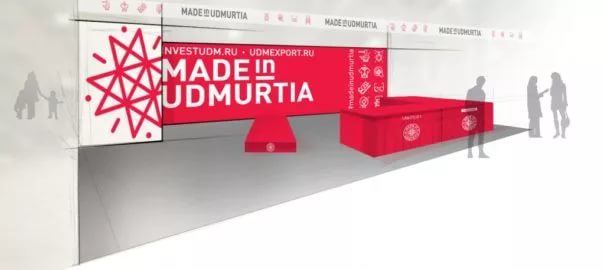 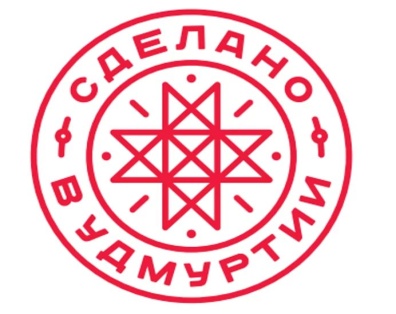 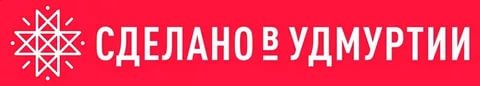 Рис. 13. Логотип «Сделано в Удмуртии» и пример оформления выставочного стендаВ 2017 году Удмуртская Республика вошла в число 13 «пилотных» субъектов Российской Федерации, внедряющих Региональный экспортный стандарт, который закрепляет комплекс мер, способствующих созданию благоприятных условий для реализации экспортной деятельности. В рамках Регионального экспортного стандарта определены серьёзные целевые ориентиры развития экспорта: к 2020 году объём несырьевого неэнергетического экспорта Удмуртской Республики должен вырасти в 2 раза по сравнению с 2016 годом, при этом максимальная доля одной отрасли в объеме несырьевого экспорта не должна быть более 40%. Кроме этого запланирован ежегодный прирост количества малых и средних компаний-экспортеров не менее 5%. Первые шаги в этом направлении уже сделаны: за 2017 год реестр экспортеров Удмуртии увеличился на 65 компаний и сейчас в нем – 353 предприятия.Таким образом, при проведении грамотной государственной политики и мобилизации всех внутренних ресурсов каждого из субъектов РФ сложившаяся кризисная ситуация может стать катализатором развития экономики страны, что поможет уйти от стереотипа восприятия России как сырьевого придатка международной экономики.Заместитель руководителя                                                              Е.А. МироноваПриложение 1Динамика внешней торговли Удмуртской Республики со странами-участниками ЕАЭС(тыс. долларов США)ФЕДЕРАЛЬНАЯ СЛУЖБА ГОСУДАРСТВЕННОЙ СТАТИСТИКИТЕРРИТОРИАЛЬНЫЙ ОРГАН ФЕДЕРАЛЬНОЙ СЛУЖБЫГОСУДАРСТВЕННОЙ СТАТИСТИКИПО УДМУРТСКОЙ РЕСПУБЛИКЕФЕДЕРАЛЬНАЯ СЛУЖБА ГОСУДАРСТВЕННОЙ СТАТИСТИКИТЕРРИТОРИАЛЬНЫЙ ОРГАН ФЕДЕРАЛЬНОЙ СЛУЖБЫГОСУДАРСТВЕННОЙ СТАТИСТИКИПО УДМУРТСКОЙ РЕСПУБЛИКЕФЕДЕРАЛЬНАЯ СЛУЖБА ГОСУДАРСТВЕННОЙ СТАТИСТИКИТЕРРИТОРИАЛЬНЫЙ ОРГАН ФЕДЕРАЛЬНОЙ СЛУЖБЫГОСУДАРСТВЕННОЙ СТАТИСТИКИПО УДМУРТСКОЙ РЕСПУБЛИКЕПерепечатке и размножению не подлежит.При использовании информации ссылка наУдмуртстат обязательна.Перепечатке и размножению не подлежит.При использовании информации ссылка наУдмуртстат обязательна.ВНЕШНЕЭКОНОМИЧЕСКАЯ ДЕЯТЕЛЬНОСТЬ УДМУРТСКОЙ РЕСПУБЛИКИ В УСЛОВИЯХ МАКРОЭКОНОМИЧЕСКОЙ НЕСТАБИЛЬНОСТИАНАЛИТИЧЕСКАЯ ЗАПИСКА(по каталогу №165)ВНЕШНЕЭКОНОМИЧЕСКАЯ ДЕЯТЕЛЬНОСТЬ УДМУРТСКОЙ РЕСПУБЛИКИ В УСЛОВИЯХ МАКРОЭКОНОМИЧЕСКОЙ НЕСТАБИЛЬНОСТИАНАЛИТИЧЕСКАЯ ЗАПИСКА(по каталогу №165)ВНЕШНЕЭКОНОМИЧЕСКАЯ ДЕЯТЕЛЬНОСТЬ УДМУРТСКОЙ РЕСПУБЛИКИ В УСЛОВИЯХ МАКРОЭКОНОМИЧЕСКОЙ НЕСТАБИЛЬНОСТИАНАЛИТИЧЕСКАЯ ЗАПИСКА(по каталогу №165)ИЖЕВСК2018ИЖЕВСК2018ИЖЕВСК2018Аналитическая записка составлена на основании данных о внешнеторговом обороте, экспорте, импорте товаров по данным таможенной статистики Федеральной таможенной службы России с учетом взаимной торговли со странами ЕАЭС.В аналитической записке приводится анализ внешнеторговых отношений Удмуртской Республики за период с 2013 по 2017 годы.В отдельных случаях незначительное расхождение между итогом и суммой слагаемых объясняются округлением данных.Аналитическая записка составлена на основании данных о внешнеторговом обороте, экспорте, импорте товаров по данным таможенной статистики Федеральной таможенной службы России с учетом взаимной торговли со странами ЕАЭС.В аналитической записке приводится анализ внешнеторговых отношений Удмуртской Республики за период с 2013 по 2017 годы.В отдельных случаях незначительное расхождение между итогом и суммой слагаемых объясняются округлением данных.Принятые сокращения:Принятые сокращения:Ответственный за выпуск: Отдел статистики торговли и услуг8 (3412) 69-50-59Ответственный за выпуск: Отдел статистики торговли и услуг8 (3412) 69-50-5920132014201520162017Экспорт всего1259,51310,6684,3511,8327,9в том числе в страны:дальнего зарубежья1117,21180,2603,0444,3243,9ближнего зарубежья142,3130,481,367,584,0удельный вес экспорта во внешнеторговом обороте, %63,061,157,765,453,0Импорт всего741,0835,7501,5270,7290,2в том числе из стран:дальнего зарубежья341,6382,6242,9254,6263,9ближнего зарубежья399,4453,1258,616,126,3удельный вес импорта во внешнеторговом обороте, %37,038,942,334,647,0Сальдо внешнеторгового оборота518,5474,9182,8241,137,7в том числе по странам:дальнего зарубежья775,6797,6360,1189,7-20,0ближнего зарубежья-257,1-322,7-177,351,457,7201320142015201620172017 в % к2017 в % к2013201420152016201720162013Машины, оборудование и транспортные средства134,077,2121,5115,055,04841Продукция топливно-энергетического комплекса968,11099,0450,1242,9126,05213Черные, цветные металлы и изделия из них49,836,527,524,838,215477Продукция химической промышленности, каучук 26,631,622,122,223,610689Древесина и целлюлозно-бумажные изделия8,98,312,221,422,8107в 2,6р.Продовольственные товары и сельско-хозяйственное сырье (кроме текстильного)5,74,92,01,61,811332Прочие66,453,148,983,960,57291201320142015201620172017 в % к2017 в % к2013201420152016201720162013Машины, оборудование и транспортные средства237,3279,5150,0159,3176,011074Черные, цветные металлы и изделия из них46,950,836,561,055,190117Продукция химической промышленности, каучук418,0474,3292,016,623,91446Древесина и целлюлозно-бумажные изделия10,69,85,76,06,310559Продовольственные товары и сельско-хозяйственное сырье (кроме текстильного)3,14,63,23,33,7112119Прочие25,116,714,124,525,2103100,4Внешне-торговый оборотВнешне-торговый оборотв том числев том числев том числев том числеСальдоДоля субъекта в округе(процентов)Внешне-торговый оборотВнешне-торговый оборотэкспортэкспортимпортимпортСальдоДоля субъекта в округе(процентов)Приволжский федеральный округ50670,937099,637099,613571,313571,323528,323528,3100Республика Башкортостан5031,44270,94270,9760,5760,53510,43510,49,9Республика Марий Эл416,8338,8338,878,078,0260,8260,80,8Республика Мордовия367,0215,8215,8151,2151,264,664,60,7Республика Татарстан16982,813106,713106,73876,13876,19230,69230,633,5Удмуртская Республика618,1327,9327,9290,2290,237,737,71,2Чувашская Республика495,8173,8173,8322,0322,0-148,2-148,21,0Пермский край5660,04981,64981,6678,4678,44303,24303,211,2Кировская область1166,6808,8808,8357,8357,8451,0451,02,3Нижегородская область6800,63919,63919,62881,02881,01038,61038,613,4Оренбургская область2999,82455,72455,7544,1544,11911,61911,65,9Пензенская область503,1246,8246,8256,3256,3-9,5-9,51,0Самарская область6526,04261,24261,22264,82264,81996,41996,412,9Саратовская область1903,61305,01305,0598,6598,6706,4706,43,8Ульяновская область1199,6687,2687,2512,4512,4174,8174,82,4ЭкспортЭкспортЭкспортЭкспортЭкспортЭкспортИмпортИмпортИмпортИмпортИмпорт20132013201420152016201720132014201520162017КазахстанКазахстанКазахстанКазахстанКазахстанКазахстанКазахстанКазахстанКазахстанКазахстанКазахстанВсего6737967379745944823634258418011536231733085932837687533в том числе:Продовольственные товары399239923292532400483297344127395265Продукция топливно-энергетического комплекса-- -4279--25515030--Продукция химической промышленности, каучук548754877970604860826903147627166294558609011963Древесина и целлюлозно-бумажные изделия406540653740453945274094- - -0,0-Металлы и изделия из них81738173980270105386938354296076322124544036Машины, оборудование и транспортные средства319883198838908186771241415709544485181265Прочие товары13674136741088271515449522910-5-4БеларусьБеларусьБеларусьБеларусьБеларусьБеларусьБеларусьБеларусьВсего2662326623150691207514690258201897813701819764327822в том числе:Продовольственные товары797924334210672605794750267Продукция топливно-энергетического комплекса-- -192--736781112-16Продукция химической промышленности, каучук66666653677711861145991705482602733Древесина и целлюлозно-бумажные изделия332450859029851505234154157Металлы и изделия из них1968619686763262636702145945349164263318Машины, оборудование и транспортные средства438543854848361153186269126348927574736494963Прочие товары1804180417861179135736161507112966410141368Продолжение прил. 1Продолжение прил. 1Продолжение прил. 1Продолжение прил. 1Продолжение прил. 1Продолжение прил. 1Продолжение прил. 1Продолжение прил. 1Продолжение прил. 1Продолжение прил. 1Продолжение прил. 1Продолжение прил. 1ЭкспортЭкспортЭкспортЭкспортЭкспортИмпортИмпортИмпортИмпортИмпорт2013201420152016201720132014201520162017АрменияАрменияАрменияАрменияАрменияАрменияАрменияАрменияАрменияАрменияВсегоВсего147816439712838194930123038126в том числе:в том числе:Продовольственные товарыПродовольственные товары799548247136155241225119Продукция топливно-энергетического комплексаПродукция топливно-энергетического комплекса- - -1929-- - - --Продукция химической промышленности, каучукПродукция химической промышленности, каучук1312219482160- - - --Древесина и целлюлозно-бумажные изделияДревесина и целлюлозно-бумажные изделия0,02631352- - - -15Металлы и изделия из нихМеталлы и изделия из них31302885182- - - --Машины, оборудование и транспортные средстваМашины, оборудование и транспортные средства113401238233314- -5370-Прочие товарыПрочие товары43334130136010866 - --2КиргизияКиргизияКиргизияКиргизияКиргизияКиргизияКиргизияКиргизияВсегоВсего21163747383515512168----50в том числе:в том числе:-----Продовольственные товарыПродовольственные товары-12477933-----Продукция топливно-энергетического комплексаПродукция топливно-энергетического комплекса-20472251-------Продукция химической промышленности, каучукПродукция химической промышленности, каучук480297270182614-----Древесина и целлюлозно-бумажные изделияДревесина и целлюлозно-бумажные изделия-0,0122326227-----Металлы и изделия из нихМеталлы и изделия из них35233377505477-----Машины, оборудование и транспортные средстваМашины, оборудование и транспортные средства692645519264474-----Прочие товарыПрочие товары909513249195343----50